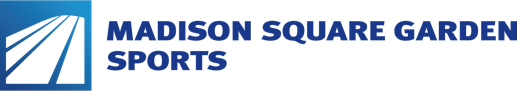 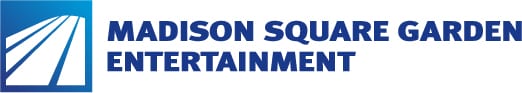 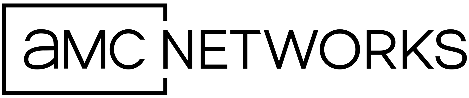 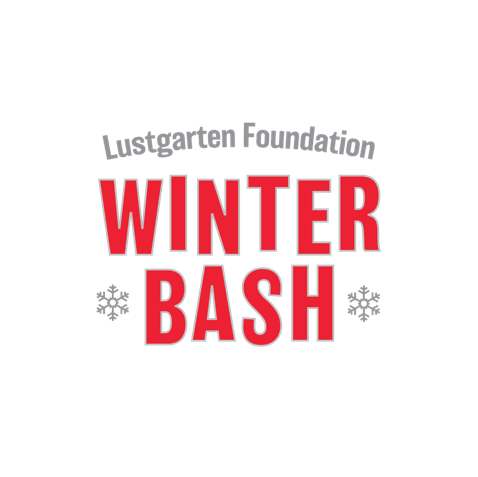 22nd ANNUAL WINTER BASH RAISES CRITICAL FUNDS FOR THE LUSTGARTEN FOUNDATION All Donations Fund Pancreatic Cancer Research 
MSG Entertainment, MSG Sports, and AMC Networks Hosted Fundraiser at Tao Downtown in New York City Featuring DJ Rumor and the Radio City Rockettes
NEW YORK, NY, February 17, 2023 – On Wednesday, February 15th, MSG Entertainment (NYSE: MSG), MSG Sports (NYSE: MSGS), and AMC Networks (NASDAQ: AMCX) hosted the 22nd Annual Winter Bash, benefitting the Lustgarten Foundation, the world’s largest private funder of pancreatic cancer research. Since its inception, the Foundation’s marquee fundraising event has raised over $27 million for pancreatic cancer research.  
“Winter Bash is a magical night of generosity and hope,” said Linda Tantawi, CEO, Lustgarten Foundation. “We look forward to Bash each year; the inspiring energy is a testament to the passion of our donors and supporters. We are so grateful to MSG Entertainment, MSG Sports, and AMC Networks for supporting our mission to transform pancreatic cancer into a curable disease by hosting this exciting fundraising event.”On Wednesday night, DJ Rumor, resident DJ for the New York Knicks and New York Rangers, flexed his vast knowledge and creativity to produce electric soundtracks and mix songs live. The world-famous Radio City Rockettes also delighted attendees with their precision choreography and iconic kickline.
About Lustgarten Foundation 
The Lustgarten Foundation was established in 1998 to honor Marc Lustgarten, who served as the former vice chairman of Cablevision Systems Corporation and chairman of Madison Square Garden, before he died from pancreatic cancer. James Dolan, executive chairman and chief executive officer of MSG Entertainment/MSG Sports and executive chairman of MSG Networks, and former chief executive officer of Cablevision; and Charles Dolan, chairman emeritus of AMC Networks and former chairman of Cablevision, helped establish the Foundation, and have been closely involved in supporting its mission to advance pancreatic cancer research and paying homage to Mr. Lustgarten’s legacy.

This year, Lustgarten Foundation celebrates its 25th anniversary as the driving force in every major advancement in pancreatic cancer research. The Foundation funds research where creative risks yield high rewards to accelerate and expand life-saving treatment options, including the Lustgarten Equity, Accessibility and Diversity (LEAD) Project, created to increase the recruitment and retention of underrepresented groups in pancreatic cancer clinical trials; and the Career Development Awards Honoring Supreme Court Justice Ruth Bader Ginsburg and Congressman John Robert Lewis, aimed at fostering early-career and underrepresented scientists for pancreatic cancer research and to honor the lives and legacies of these two iconic Americans lost to pancreatic cancer. “The progress we’ve made in early detection and new treatments over the past 25 years is encouraging,” Tantawi added. “But there is still much more to be done. Pancreatic cancer patients and their families look to us to provide the potential for more tomorrows, and we will not disappoint them. Thanks to the continued support of our resilient community, we remain laser-focused on giving patients the best chance for survival and quality of life.”At Lustgarten, time is everything to patients and their families and that community is power. Lustgarten Foundation events and programs provide people affected by pancreatic cancer a voice and a place to create hope, together. For more information, visit www.lustgarten.org.About Madison Square Garden Entertainment Corp. Madison Square Garden Entertainment Corp. (MSG Entertainment) is a leader in live entertainment. The Company presents or hosts a broad array of events in its diverse collection of venues: New York’s Madison Square Garden, The Theater at Madison Square Garden, Radio City Music Hall and Beacon Theatre; and The Chicago Theatre. MSG Entertainment is also building a new state-of-the-art venue in Las Vegas, MSG Sphere at The Venetian. In addition, the Company features the original production, the Christmas Spectacular Starring the Radio City Rockettes, and delivers a wide range of live sports content and other programming through two regional sports and entertainment networks, MSG Network and MSG Sportsnet. Also under the MSG Entertainment umbrella is Tao Group Hospitality, with entertainment dining and nightlife brands including: Tao, Hakkasan, Omnia, Marquee, Lavo, Beauty & Essex, and Cathédrale. More information is available at www.msgentertainment.com. About Madison Square Garden Sports Corp.Madison Square Garden Sports Corp. (MSG Sports) is a leading professional sports company, with a collection of assets that includes: the New York Knicks (NBA) and the New York Rangers (NHL); two development league teams – the Westchester Knicks (NBAGL) and the Hartford Wolf Pack (AHL); and esports teams through Counter Logic Gaming, a North American esports organization, and Knicks Gaming, an NBA 2K League franchise. MSG Sports also operates two professional sports team performance centers – the MSG Training Center in Greenburgh, NY and the CLG Performance Center in Los Angeles, CA. More information is available at www.msgsports.com. About AMC NetworksAMC Networks is a global entertainment company known for its popular and critically acclaimed content. Its brands include targeted streaming services AMC+, Acorn TV, Shudder, Sundance Now, ALLBLK and the anime-focused HIDIVE streaming service, in addition to AMC, BBC AMERICA (operated through a joint venture with BBC Studios), IFC, SundanceTV, WE tv, IFC Films and RLJE Films. AMC Studios, the Company’s in-house studio, production and distribution operation, is behind some of the biggest titles and brands known to a global audience, including The Walking Dead, the Anne Rice catalog and the Agatha Christie library.  The Company also operates AMC Networks International, its international programming business, and 25/7 Media, its production services business.# # #